St Joan of Arc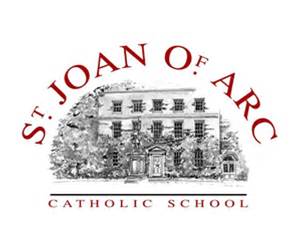 Weekly PE Bulletin WC: 16th May 2016FIXTURES THIS WEEKWHAT ELSE IS ON THIS WEEK?BOYSACTIVITYYEAR GROUPWHEN?WHERE?MEET TIMEBACK AT SCHOOLBOYSCricket8 WednesdaySt Joan of Arc3.20pmN/ABOYSCricket8ThursdaySt Joan of Arc3.20pmN/AGIRLSTennis9 & 10TuesdayAway @ SMB3.20pm5.30pmGIRLSTennis7 & 8ThursdaySt Joan of Arc3.20pmN/AACTIVITYYEAR GROUPWHENWHERE?MEET TIMEBACK AT SCHOOLB451 Revision SessionYear 11Thursday M415.30 N/AEXTRA-CURRICULAR CLUBSBOYSGIRLSMONDAYAthletics Training (Years 7-10)Athletics Training (Years 7-10)MONDAYWest Herts Basketball TrainingWest Herts Basketball TrainingTUESDAYWEDNESDAYTHURSDAYRounders (Year 7-10)